.Intro:	32 tempsIntroduction: Faire les sections 3 et 4 puis démarrer la danseSection 1:  SIDE, BEHIND, CHASSE, ROCK, CROSS SHUFFLERestart au premier mur face à 12h00Section 2: SIDE, BEHIND, CHASSE, ROCK, CROSS SHUFFLESection 3: HEEL SWITCHES FORWARD, CLAP TWICE, SHUFFLE DIAGONALLY FORWARD (X2)Section 4: HEEL SWITCHES FORWARD, CLAP TWICE, SHUFFLE DIAGONALLY BACK (X2)Restart au 3ème mur face à 6h00Section 5: VAUDEVILLE RIGHT, VAUDEVILLE LEFTSection 6: SIDE, BEHIND, SHUFFLE ¼ TURN, STEP PIVOT ¼ TURN, CROSS SHUFFLEContact : country@webchalon.be - http://countrylinedance.webchalon.beLast Update - 11th Nov 2016Found (fr)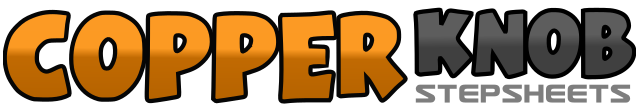 .......Compte:48Mur:2Niveau:Novice.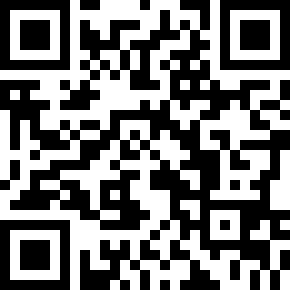 Chorégraphe:Laurent Chalon (BEL) - Octobre 2016Laurent Chalon (BEL) - Octobre 2016Laurent Chalon (BEL) - Octobre 2016Laurent Chalon (BEL) - Octobre 2016Laurent Chalon (BEL) - Octobre 2016.Musique:Found - Dan DavidsonFound - Dan DavidsonFound - Dan DavidsonFound - Dan DavidsonFound - Dan Davidson........1PD	à droite2PG	croiser derrière PD3&4PD	Pas chassés à droite5-6PG	Rock croisé devant PD&PG	Ramené à côté du PD7&8PD	Cross shuffle1PG	à gauche2PD	croiser derrière PG3&4PG	Pas chassés à gauche5-6PD	Rock croisé devant PG&PD	Ramené à côté du PG7&8PG	Cross shuffle1PD 	Talon devant&PD	Ramener2PG	Talon devant&PG	Ramener3PD	Talon devant&4Clap des mains (2x)5&6PD	Shuffle diagonale avant droite7&8PG	Shuffle diagonale avant gauche1PD 	Talon devant&PD	Ramener2PG	Talon devant&PG	Ramener3PD	Talon devant&4Clap des mains (2x)5&6PD	Shuffle diagonale arrière droite7&8PG	Shuffle diagonale arrière gauche1PD 	à droite2PG 	croiser derrière&PD 	à droite3PG 	Talon devant&PG 	revenir4PD 	croiser devant PG5PG 	A gauche6PD 	croiser derrière&PG 	à gauche7PD 	Talon devant&PD 	revenir8PG 	croiser devant1PD 	à droite2PG 	derrière PD3&4PD 	shuffle 1/4 tour à droite5PG 	Devant6Pivot ¼ de tour à droite7&8PG	Cross shuffle